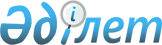 О внесении изменений и дополнений в приказ Министра здравоохранения и социального развития Республики Казахстан от 28 мая 2015 года № 405 "Об утверждении Правил проведения внутриаптечного контроля изготовленных лекарственных препаратов"
					
			Утративший силу
			
			
		
					Приказ Министра здравоохранения Республики Казахстан от 7 февраля 2017 года № 10. Зарегистрирован в Министерстве юстиции Республики Казахстан 9 марта 2017 года № 14879. Утратил силу приказом Министра здравоохранения Республики Казахстан от 20 декабря 2020 года № ҚР ДСМ-287/2020.
      Сноска. Утратил силу приказом Министра здравоохранения РК от 20.12.2020 № ҚР ДСМ-287/2020 (вводится в действие по истечении десяти календарных дней после дня его первого официального опубликования).
      В соответствии со статьей 68 Кодекса Республики Казахстан от 18 сентября 2009 года "О здоровье народа и системе здравоохранения" ПРИКАЗЫВАЮ:
      1. В приказ Министра здравоохранения и социального развития Республики Казахстан от 28 мая 2015 года № 405 "Об утверждении Правил проведения внутриаптечного контроля изготовленных лекарственных препаратов" (зарегистрирован в Реестре государственной регистрации нормативных правовых актов № 11480, опубликован в информационно-правовой системе "Әділет" 23 июля 2015 года) внести следующие изменения и дополнения:
      в Правилах проведения внутриаптечного контроля изготовленных лекарственных препаратов, утвержденных указанным приказом:
      заголовок главы 1 изложить в следующей редакции:
      "Глава 1. Общие положения";
      пункты 6 и 7 изложить в следующей редакции:
      "6. Результаты органолептического, выборочного физического контроля, химического контроля лекарственных препаратов регистрируются в Журнале регистрации результатов органолептического, выборочного физического контроля, химического контроля внутриаптечной заготовки, лекарственных препаратов, изготовленных по рецептам (требованиям медицинских организаций), концентратов, полуфабрикатов, тритураций, спирта этилового и фасовки по форме согласно приложению 2 к настоящим Правилам. Страницы Журнала нумеруются, прошиваются, заверяются подписью руководителя аптеки и скрепляются печатью аптеки (при наличии).
      7. Контроль качества лекарственного препарата, изготовленного в аптеке, проводится на соответствие показателям, методам и методикам согласно пункта 1 статьи 66-1 Кодекса Республики Казахстана от 18 сентября 2009 года "О здоровье народа и системе здравоохранения"."; 
      заголовок главы 2 изложить в следующей редакции:
      "Глава 2. Превентивные (предупредительные) мероприятия, направленные на снижение риска возникновения ошибок и на обеспечение качества изготовляемых лекарственных препаратов";
      пункт 9 изложить в следующей редакции:
      "9. Штангласы (аптечная тара) оформляют следующим образом:
      1) на штангласах с лекарственными субстанциями и вспомогательными веществами, которые содержатся в помещениях хранения, указывают название, страну и завод-производитель, номер серии завода-производителя, номер и срок действия заключения о безопасности и качестве продукции, срок годности лекарственного вещества, дату заполнения, подпись заполнившего штанглас и проверившего подлинность лекарственного вещества;
      2) на штангласах с лекарственными субстанциями и вспомогательными веществами, которые содержатся в ассистентской комнате указывают дату заполнения штангласа, подписи заполнившего штанглас и проверившего подлинность лекарственной субстанции и вспомогательного вещества;
      3) на штангласах с наркотическими средствами, психотропными веществами, прекурсорами, ядовитыми веществами дополнительно указывают высшие разовые и суточные дозы;
      4) на штангласах с лекарственными субстанциями, содержащими сердечные гликозиды, указывают количество единиц действия в одном грамме лекарственного растительного сырья или в одном миллилитре раствора;
      5) на штангласах с лекарственными субстанциями, предназначенными для изготовления лекарственных препаратов, требующих асептических условий изготовления, указывается надпись "Для стерильных лекарственных препаратов";
      6) на штангласах с лекарственными субстанциями, содержащими влагу, указывают процент влаги, на баллонах с жидкостями (раствор пероксида водорода, аммиака раствор, формальдегида) фактическое содержание действующего вещества;
      7) штангласы с растворами, настойками и жидкими полуфабрикатами обеспечиваются каплемерами или пипетками, с обозначением количества капель, установленных путем взвешивания в определенном объеме.
      Информация о заполнении штангласа и проведении контроля на подлинность титрованных растворов в бюреточной установке и штангласах с пипетками заносится в Журнал регистрации результатов контроля лекарственных субстанций на подлинность по форме согласно приложению 3 к настоящим Правилам. Страницы Журнала нумеруются, прошиваются, заверяются подписью руководителя аптеки и скрепляются печатью аптеки (при наличии).
      Заполнение штангласа и бюретки в бюреточной установке проводится только после полного использования находящихся в них веществ и их обработки.";
      заголовок главы 3 изложить в следующей редакции:
      "Глава 3. Проведение приемочного контроля исходных материалов (лекарственная субстанция, вспомогательное вещество), используемых для изготовления лекарственных препаратов";
      пункт 10 изложить в следующей редакции:
      "10. Приемочный контроль исходных материалов (лекарственная субстанция, вспомогательное вещество), используемых для изготовления лекарственных препаратов, заключается в проверке документации, характеризующей партию продукции (товаротранспортная накладная, сертификат качества завода-производителя), соответствия серий на образцах лекарственных субстанций и вспомогательных веществ сериям, указанным в сопроводительной документации, соблюдения условий хранения, транспортировки, а также идентификации лекарственных субстанций и вспомогательных материалов по показателям "Упаковка", "Маркировка" и "Описание".
      По показателю "Упаковка" проверяется целостность и соответствие физико-химическим свойствам лекарственных субстанций и вспомогательных веществ.
      По показателю "Маркировка" проверяется наличие на этикетке названия-производителя или предприятия, производившего окончательную фасовку, наименование лекарственной субстанции, вспомогательного вещества, его масса (объем), с указанием их количества, состава на единицу массы или объема, номера серии, срока годности, даты фасовки. 
      По показателю "Описание" проверяется внешний вид, цвет, запах, однородность, отсутствие видимых механических включений в растворах.";
      заголовок главы 4 изложить в следующей редакции:
      "Глава 4. Письменный контроль";
      заголовок главы 5 изложить в следующей редакции:
      "Глава 5. Выборочный опросный контроль";
      пункт 19 изложить в следующей редакции:
      "19. Если в ходе опросного контроля устанавливается, что допущена ошибка в изготовлении лекарственного препарата, то оно подлежит физическому и химическому контролю. В случае невозможности проведения физического и химического контроля лекарственный препарат подлежит уничтожению в соответствии с Правилами уничтожения лекарственных средств, изделий медицинского назначения и медицинской техники, пришедших в негодность, фальсифицированных, с истекшим сроком годности, утвержденными приказом Министра здравоохранения и социального развития Республики Казахстан от 26 августа 2015 года № 687 (зарегистрированный в Реестре государственной регистрации нормативных правовых актов № 12122).";
      заголовок главы 6 изложить в следующей редакции:
      "Глава 6. Органолептический контроль";
      заголовок главы 7 изложить в следующей редакции:
      "Глава 7. Выборочный физический контроль";
      пункт 22 изложить в следующей редакции:
      "22. Выборочный физический контроль заключается в проверке общей массы или объема лекарственного препарата, количества и массы отдельных доз, входящих в данный лекарственный препарат (но не менее трех доз), и качество укупорки.
      Выборочному физическому контролю подвергаются:
      1) каждая серия фасовки промышленной продукции и внутриаптечной заготовки в количестве трех-пяти упаковок, в том числе фасовка гомеопатических лекарственных препаратов на предмет соблюдения нормы отклонений, допустимые при изготовлении лекарственных препаратов (в том числе гомеопатических) в аптеке и нормы отклонений, допустимые при фасовке промышленной продукции;
      2) не менее трех процентов лекарственных препаратов, изготовленных по рецептам (требованиям) за один рабочий день;
      3) количество гомеопатических гранул в определенной массе навески;
      4) каждая серия лекарственных препаратов, требующих стерилизации, после расфасовки до их стерилизации в количестве не менее пяти флаконов (бутылок) на механические включения (подвижные нерастворимые вещества, кроме пузырьков газа, случайно присутствующие в растворах)."; 
      заголовок главы 8 изложить в следующей редакции:
      "Глава 8. Химический контроль";
      заголовок главы 9 изложить в следующей редакции:
      "Глава 9. Контроль при отпуске";
      дополнить главой 10 следующего содержания: 
      "Глава 10. Организация работы по контрольно-аналитическому обслуживанию аптек
      41. Для осуществления контрольно-аналитического обслуживания, осуществления контроля качества изготовленных лекарственных форм в условиях аптеки, обеспечения химическими реактивами, титрованными растворами, в соответствии с Гражданским кодексом Республики Казахстан от 27 декабря 1994 года (далее - Гражданский кодекс) аптека заключает с республиканским государственным предприятием на праве хозяйственного ведения "Национальный центр экспертизы лекарственных средств, изделий медицинского назначения и медицинской техники" Министерства здравоохранения Республики Казахстан (далее – Центр), являющимся государственной экспертной организацией в сфере обращения лекарственных средств, изделий медицинского назначения и медицинской техники или с ее территориальными филиалами договор о контрольно-аналитическом обслуживании и обеспечении химическими реактивами, титрованными растворами (далее - договор).
      Центр и его территориальные филиалы имеют испытательные лаборатории (далее – испытательная лаборатория), аккредитованные в соответствии с Правилами проведения аккредитации испытательных лабораторий, осуществляющих монопольную деятельность по экспертизе и оценки безопасности и качества лекарственных средств, изделий медицинского назначения, утвержденными приказом Министра здравоохранения и социального развития Республики Казахстан от 29 мая 2015 года № 412 (зарегистрированный в Реестре государственной регистрации нормативных правовых актов № 11487).
      Выбор испытательной лаборатории осуществляется по усмотрению аптеки.
      Приобретение аптекой химических реактивов и титрованных растворов производится на основании представленного в испытательную лабораторию требования на химические реактивы и титрованные растворы по форме согласно приложению 5 к настоящим Правилам. 
      Оплата стоимости контрольно-аналитического обслуживания, осуществления контроля качества изготовленных лекарственных форм в условиях аптеки и обеспечения химическими реактивами, титрованными растворами производится аптекой на основании договора, заключенным в соответствии с Гражданским кодексом.
      42. Перечень концентратов, полуфабрикатов и внутриаптечной заготовки лекарственных препаратов, изготовляемых в аптеке, утверждается испытательной лабораторией, с которой заключен договор о контрольно-аналитическом обслуживании в соответствии с Правилами изготовления лекарственных препаратов и изделий медицинского назначения, утвержденными постановлением Правительства Республики Казахстан от 16 января 2012 года № 60. В данный перечень включаются лекарственные формы, содержащие совместимые лекарственные средства, на которые имеются методики анализа для полного химического контроля с установленными сроками годности.
      43. Испытательная лаборатория осуществляет выезд в аптеку один раз в квартал подвергает выборочному полному физико-химическому контролю один процент от изготовленных видов лекарственных препаратов, имеющихся в наличии в день посещения, но не менее пяти лекарственных препаратов, включая воду очищенную, воду для инъекций, препараты для новорожденных, детские лекарственные препараты, предназначенные детям до 1 года, стерильные и нестерильные лекарственные препараты, нестойкие и скоропортящиеся лекарственные препараты (растворы аммиака, пероксида водорода, йода и формальдегида) и внутриаптечную заготовку.
      Анализ изготовленных лекарственных препаратов проводится специалистами испытательной лаборатории непосредственно в аптеке. В случае невозможности осуществить контроль качества лекарственной формы в условиях аптеки, такие препараты подлежат изъятию, при этом составляется акт изъятия лекарственных препаратов, взятых для контроля их качества испытательной лабораторией экспертной организации (территориального филиала) по форме согласно приложению 6 к настоящим Правилам. 
      44. Результаты посещения аптеки и проведенных анализов контроля качества изготовленных препаратов заносятся в журнал посещений аптеки специалистами испытательной лаборатории экспертной организации по форме согласно приложению 7 к настоящим Правилам. Страницы журнала нумеруются, шнуруются и заверяются подписью руководителя и печатью аптечной организации (при наличии) и визируется испытательной лабораторией."; 
      приложение 5 изложить в новой редакции согласно приложению 1 к настоящему приказу;
      дополнить приложением 6 и 7 согласно приложениям 2 и 3 к настоящему приказу.
      2. Комитету контроля медицинской и фармацевтической деятельности Министерства здравоохранения Республики Казахстан в установленном законодательном порядке обеспечить:
      1) государственную регистрацию настоящего приказа в Министерстве юстиции Республики Казахстан;
      2) в течение десяти календарных дней после государственной регистрации настоящего приказа в Министерстве юстиции Республики Казахстан направление его копии в печатном и электронном виде на официальное опубликование в периодических печатных изданиях, а также в Республиканское государственное предприятие на праве хозяйственного ведения "Республиканский центр информации" для официального опубликования и включения в Эталонный контрольный банк нормативных правовых актов Республики Казахстан;
      3) размещение настоящего приказа на интернет-ресурсе Министерства здравоохранения Республики Казахстан.
      4) в течение десяти рабочих дней после государственной регистрации настоящего приказа в Министерстве юстиции Республики Казахстан представление его в Департамент юридической службы Министерства здравоохранения Республики Казахстан сведений об исполнении мероприятий, предусмотренных подпунктами 1), 2) и 3) настоящего пункта. 
      3. Контроль за исполнением настоящего приказа возложить на вице-министра здравоохранения Республики Казахстан Цой А.В.
      4. Настоящий приказ вводится в действие по истечении десяти календарных дней после дня его первого официального опубликования.
                                           Требование
                   на химические реактивы и титрованные растворы №______
                               от "____" ___________ 20____г.
      Название аптечной организации __________________________
В соответствии с договором на контрольно-аналитическое обслуживание
№_______ от _____________________________
Для проведения внутриаптечного контроля изготовленных лекарственных препаратов
необходимы следующие реактивы и титрованные растворы:
      _____________________________________                         __________
Фамилия, имя, отчество (при его наличии),                         подпись
руководителя аптечной организации
М.П. (при наличии)
                   Акт изъятия лекарственных препаратов, взятых для контроля их
             качества испытательной лабораторией экспертной организации
                         (территориального филиала) 
      ________________________________________________________________________________
             (наименование испытательной лаборатории экспертной организации
                         (территориального филиала) из аптеки
      ________________________________________________________________________________
                               (наименование аптеки)
      от "__" _________ 20__ г.
Фамилия, имя, отчество (при его наличии) специалиста, изъявшего на анализ лекарственные
препараты ______________________________________________________________________
В присутствии ___________________________________________________________________
                   (Фамилия, имя, отчество (при его наличии) специалиста аптеки) 
      ____________________________________       __________________
Фамилия, имя, отчество (при его наличии),             (подпись)
должность специалиста испытательной
лаборатории экспертной организации
(территориального филиала) 
      ____________________________________       ___________________
Фамилия, имя, отчество (при его наличии),             (подпись)
руководителя аптеки 
                                     Журнал посещений аптеки
             специалистами испытательной лаборатории экспертной организации
					© 2012. РГП на ПХВ «Институт законодательства и правовой информации Республики Казахстан» Министерства юстиции Республики Казахстан
				
      Министр здравоохранения
Республики Казахстан

Е. Биртанов
Приложение 1
к приказу Министра здравоохранения
Республики Казахстан
от 7 февраля 2017 года № 10Приложение 5
к Правилам проведения
внутриаптечного контроля
изготовленных лекарственных препаратовФорма
№ п/п
Название реактива/ титрованного раствора
Ед. изм.
Количество затребованного
Количество отпущенного
1
2
3
4
5Приложение 2
к приказу Министра здравоохранения
Республики Казахстан
от 7 февраля 2017 года № 10Приложение 6
к Правилам проведения
внутриаптечного контроля
изготовленных лекарственных препаратовФорма
№ п/п
№ рецепта (требования)
Состав лекарственного препарата
Фамилия, имя, отчество (при его наличии)
Фамилия, имя, отчество (при его наличии)
Фамилия, имя, отчество (при его наличии)
Стоимость лекарственного препарата
Оценка качества лекарственного препарата
Оценка качества лекарственного препарата
№ п/п
№ рецепта (требования)
Состав лекарственного препарата
Изготовившего лица
Расфасовавшего лица
Проверившего лица
Стоимость лекарственного препарата
удовлетворительно
не удовлетворительно
1
2
3
4
5
6
7
8
9Приложение 3
к приказу Министра здравоохранения
Республики Казахстан
от 7 февраля 2017 года № 10Приложение 7
к Правилам проведения
внутриаптечного контроля
изготовленных лекарственных препаратовФорма
Проведено испытаний в аптеке
Проведено испытаний в аптеке
Проведено испытаний в аптеке
Проведено испытаний в аптеке
Проведено испытаний в аптеке
№ п/п
Дата
Мероприятия испытательной лаборатории
№ рецепта (требования)
Состав лекарственного препарата
№ п/п
Дата
Мероприятия испытательной лаборатории
№ рецепта (требования)
Состав лекарственного препарата
1
2
3
4
5
Контроль качества лекарственных препаратов
Контроль качества лекарственных препаратов
Контроль качества лекарственных препаратов
Контроль качества лекарственных препаратов
Контроль качества лекарственных препаратов
Контроль качества лекарственных препаратов
Контроль качества лекарственных препаратов
Результаты контроля
Результаты контроля
Оценка качества
Оценка качества
Дата учета лекарственных препаратов взятых для контроля их качества
Фамилия Имя Отчество

(при его наличии) и подписи
Фамилия Имя Отчество

(при его наличии) и подписи
Качественный
Количественный

(формула расчета, показатель преломления)
Удовлетворительно
Неудовлетворительно
Дата учета лекарственных препаратов взятых для контроля их качества
Специалист испытательной лаборатории
Руководитель аптеки
6
7
8
9
10
11
12